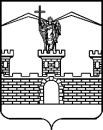 АДМИНИСТРАЦИЯ ЛАБИНСКОГО ГОРОДСКОГО ПОСЕЛЕНИЯЛАБИНСКОГО РАЙОНАП О С Т А Н О В Л Е Н И Еот 01.11.2018										№ 1160г. ЛабинскО проведении публичных слушаний по внесению изменений в Правила благоустройства территории Лабинского городского поселения Лабинского района В соответствии с Федеральным законом Российской Федерации                     от 6 октября 2003 года № 131-ФЗ «Об общих принципах организации местного самоуправления в Российской Федерации», руководствуясь пунктом 21              статьи 8, пунктом 3 части 3 статьи 17, частью 1 статьи 32 Устава Лабинского городского поселения Лабинского района, п о с т а н о в л я ю:Назначить проведение публичных слушаний по внесению изменений в Правила благоустройства территории Лабинского городского поселения Лабинского района на 3 декабря 2018 года в 15 часов 30 минут (приложение             № 1).Определить место проведения публичных слушаний: г. Лабинск,                      ул. Красная, д. 48, зал заседаний.Возложить обязанности по организации, проведению публичных слушаний и подготовке заключения о результатах публичных слушаний по теме, указанной в пункте 1 настоящего постановления, на отдел жилищно-коммунального хозяйства и благоустройства администрации Лабинского городского поселения Лабинского района (Мандрыка).Утвердить:1) состав комиссии по внесению изменений в Правила благоустройства территории Лабинского городского поселения Лабинского района         (приложение № 2)2)	порядок направления в комиссию предложений заинтересованных лиц              по внесению изменений в Правила благоустройства территории Лабинского городского поселения Лабинского района, заявлений о намерении выступить на публичных слушаниях (приложение № 3);3)	перечень специальных мест для обнародования внесения изменений в Правила благоустройства территории Лабинского городского поселения Лабинского района (приложение № 4).5.	Отделу делопроизводства администрации (Переходько) настоящее постановление опубликовать на сайте «Лабинск-официальный» по адресу: http://лабинск-официальный.рф и разместить на официальном сайте администрации Лабинского городского поселения Лабинского района http://www.labinsk-city.ru в информационно-телекоммуникационной сети «Интернет».6.	Отделу по организационной работе администрации (Чижиков) разместить информацию о проведении публичных слушаний в печатном издании «Провинциальная газета» и на официальном сайте администрации Лабинского городского поселения Лабинского района http://www.labinsk-city.ru в информационно-телекоммуникационной сети «Интернет».7.	Контроль за выполнением настоящего постановления возложить на заместителя главы администрации Лабинского городского поселения Лабинского района (вопросы жилищно-коммунального хозяйства, чрезвычайных ситуаций и благоустройства) С.В. Шеремет.8.	Постановление вступает в силу со дня его официального опубликования.Исполняющий обязанностиглавы администрации Лабинского городского поселения	          П.В. МанаковПРИЛОЖЕНИЕ № 1к постановлению администрацииЛабинского городского поселенияЛабинского районаот 01.11.2018 № 1160ИЗМЕНЕНИЯв Правила благоустройства территорииЛабинского городского поселения Лабинского районаВ целях приведения муниципальных правовых актов Лабинского городского поселения Лабинского района в соответствие с действующим законодательством, руководствуясь статьёй  26 Устава Лабинского городского поселения Лабинского района и на основании экспертного заключения департамента внутренней политики администрации Краснодарского края от 30.08.2017 № 34.01-1041/1704 Совет Лабинского городского поселения Лабинского района РЕШИЛ:Дополнить раздел 1 приложения к решению Совета пунктом 1.1.1 следующего содержания:«1.1.1. Правила благоустройства территории муниципального образования - муниципальный правовой акт, устанавливающий на основе законодательства Российской Федерации и иных нормативных правовых актов Российской Федерации, а также нормативных правовых актов субъектов Российской Федерации требования к благоустройству и элементам благоустройства территории муниципального образования, перечень мероприятий по благоустройству территории муниципального образования, порядок и периодичность их проведения».Изложить пункт 1.4.2 приложения к решению Совета в следующей редакции:«1.4.2. Благоустройство территории - деятельность по реализации комплекса мероприятий, установленного правилами благоустройства территории муниципального образования, направленная на обеспечение и повышение комфортности условий проживания граждан, по поддержанию и улучшению санитарного и эстетического состояния территории муниципального образования, по содержанию территорий населенных пунктов и расположенных на таких территориях объектов, в том числе территорий общего пользования, земельных участков, зданий, строений, сооружений, прилегающих территорий».Изложить пункт 1.4.37 приложения к решению Совета в следующей редакции:«1.4.37. Элементы благоустройства - декоративные, технические, планировочные, конструктивные устройства, элементы озеленения, различные виды оборудования и оформления, в том числе фасадов зданий, строений, сооружений, малые архитектурные формы, некапитальные нестационарные строения и сооружения, информационные щиты и указатели, применяемые как составные части благоустройства территории».Дополнить раздел 1 приложения к решению Совета пунктом 1.4.38 следующего содержания:«1.4.38. Жилая зона - территориальная зона в населенном пункте, используемая для размещения жилых строений, а также объектов социального и коммунально - бытового назначения, объектов здравоохранения, общего образования, стоянок автомобильного транспорта, гаражей и иных объектов, связанных с проживанием граждан и не оказывающих негативного воздействия на окружающую среду».Дополнить раздел 2 приложения к решению Совета пунктом 2.1.4.1 следующего содержания:«2.1.4.1. Новые посадки зеленых насаждений запрещается производить в охранной зоне линий электропередач, газовых, водопроводных и тепловых сетей».Дополнить раздел 2 приложения к решению Совета пунктом 2.1.5.3 следующего содержания:«2.1.5.3. Минимальные расстояния до границы соседнего участка по санитарно-бытовым условиям должны быть:от стволов высокорослых деревьев - ,среднерослых деревьев - ;от кустарника - ».Дополнить раздел 3 приложения к решению Совета пунктом 3.5.4 следующего содержания:«3.5.4. Сток воды должен быть организован в границах земельного участка».Дополнить раздел 4 приложения к решению Совета пунктом 4.2.1 следующего содержания:«4.2.1. Правообладатели земельных участков (собственники земельных участков, землепользователи, землевладельцы и арендаторы земельных участков), расположенных в границах населенных пунктов, садоводческих, огороднических или дачных некоммерческих объединений обязаны производить регулярную уборку мусора и покос травы.Границы уборки территорий определяются границами земельного участка на основании кадастрового или межевого плана».Изложить пункт 4.6 приложения к решению Совета в следующей редакции:«4.6. На территории Лабинского городского поселения Лабинского района запрещается:4.6.1. Накапливать и размещать отходы производства и потребления в несанкционированных местах.Лица, разместившие отходы производства и потребления в несанкционированных местах, обязаны за свой счёт производить уборку и очистку данной территории, а при необходимости, - рекультивацию земельного участка.4.6.2. Размещать отходы на контейнерных площадках вне контейнеров для сбора мусора.Ответственность за санитарное содержание и сохранность мусоросборников – контейнеров, контейнерных площадок и прилегающих к ним участков, в радиусе 10 метров, возложить на управляющие компании, товарищества собственников жилья, на собственников помещений в многоквартирном доме, который находится на непосредственном управлении, предприятия и учреждения, на территории которых они находятся».Дополнить раздел 5 приложения к решению Совета пунктом 5.10 следующего содержания:«5.10. Содержание собак на земельных участках, находящихся в общей долевой собственности должно осуществляться в вольерах и с согласия всех собственников  земельного участка или жилого помещения».Дополнить раздел 6 приложения к решению Совета пунктом 6.10.18 следующего содержания:«6.10.18. В жилой зоне запрещается стоянка грузовых автомобилей с разрешенной максимальной массой более 3,5 тонн вне специальных выделенных и обозначенных знаками и разметками мест».12. Исключить подразделы 4.10-4.11 раздела 4 приложения к решению Совета.Заместитель главы администрации Лабинского городского поселения						С.В. ШереметПРИЛОЖЕНИЕ № 2УТВЕРЖДЕНпостановлением администрацииЛабинского городского поселенияЛабинского районаот 01.11.2018 № 1160СОСТАВ комиссии по внесению изменений Правил благоустройства территории Лабинского городского поселения Лабинского районаЗаместитель главы администрацииЛабинского городского поселения					       С.В. ШереметПРИЛОЖЕНИЕ № 3УТВЕРЖДЕНпостановлением администрацииЛабинского городского поселенияЛабинского районаот 01.11.2018 № 1160ПОРЯДОКнаправления в комиссию предложений заинтересованных лицпо внесению изменений в Правила благоустройства территории Лабинского городского поселения Лабинского района, заявленийо намерении выступить на публичных слушаниях1.	Со дня опубликования информации администрации Лабинского городского поселения Лабинского района о проведении публичных слушаний  по внесению изменений в Правила благоустройства территории Лабинского городского поселения Лабинского района (далее – Изменения в Правила) и опубликования (обнародования) Изменений в Правила в срок до 25 ноября  2018 года заинтересованные лица вправе направлять в комиссию по подготовке Изменений в Правила индивидуальные и коллективные предложения и замечания, касающиеся Изменений в Правила (далее - предложения), а также заявления о намерении выступить на публичных слушаниях по Изменениям в Правила (далее – заявления). 2.	Предложения или заявления могут быть направлены в администрацию Лабинского городского поселения Лабинского района (с пометкой                      «В комиссию по подготовке изменений в Правила») по электронной почте, либо по почте для передачи предложений, заявлений непосредственно в комиссию, либо представлены нарочно в кабинет № 21 по адресу: город Лабинск, ул. Красная, 48, с 8-00 до 16-00 часов, кроме выходных и праздничных дней, телефон для справок – 8 (86169) 3-27-69. Адрес электронной почты: inbox@labinsk-city.ru.Почтовый адрес: 352500 Краснодарский край, город Лабинск,                          улица Красная, 48.3.	Предложения должны быть логично изложены в письменном виде (напечатаны либо написаны разборчивым почерком) за подписью лица,                      их изложившего. Неразборчиво написанные, неподписанные предложения, а также предложения, не имеющие отношения к Изменениям в Правила, комиссией не рассматриваются. 4.	Предложения могут содержать любые материалы (как на бумажных,                       так и электронных носителях). Направленные материалы возврату не подлежат. 5.	В заявлении, подаваемом физическим лицом, должны быть указаны фамилия, имя, отчество, год рождения, место жительства; подаваемым  юридическим лицом – полное наименование  юридического лица, его место нахождения (по месту регистрации), подпись лица, имеющего право действовать от имени юридического лица.6.	Поступившие заявления регистрируются секретарем комиссии.7.	Заявления, поступившие с нарушением требований и сроков, предусмотренных настоящим Порядком, комиссией не рассматриваются.8.	По итогам изучения, анализа и обобщения поступивших заявлений комиссия составляет заключение.9.	Заключение комиссии по поступившим заявлениям должно содержать следующие положения:9.1.	Общее количество поступивших заявлений.9.2.	Количество отклоненных заявлений, ввиду несоответствия требованиям, предъявляемым настоящим Порядком.10.	Неявка на публичные слушания заинтересованных лиц, заявивших о своем намерении выступить на публичных слушаниях, отсутствие жителей Лабинского городского поселения Лабинского района на публичных слушаниях не является основанием для переноса или повторного проведения публичных слушаний.Заместитель главы администрацииЛабинского городского поселения						С.В. ШереметПРИЛОЖЕНИЕ № 4УТВЕРЖДЕНпостановлением администрацииЛабинского городского поселенияЛабинского районаот 01.11.2018 № 1160ПЕРЕЧЕНЬспециальных мест для обнародования изменений в Правила благоустройства территории Лабинского городского поселения Лабинского районаЗаместитель главы администрацииЛабинского городского поселения						С.В. ШереметШереметСергей Васильевич-заместитель главы администрации Лабинского городского поселения Лабинского района, председатель комиссии;МандрыкаАлександр Николаевич-начальник отдела жилищно-коммунального хозяйства и благоустройства администрации Лабинского городского поселения Лабинского района, заместитель председателя комиссии;БояринцеваОксана Сергеевна-главный специалист отдела жилищно-коммунального хозяйства и благоустройства администрации Лабинского городского поселения Лабинского района, секретарь комиссии.Члены комиссии:Аркушенко Василий Григорьевич-председатель Совета микрорайона № 1                       (по согласованию);АхвОльга Леонидовна-председатель Совета микрорайона № 6                   (по согласованию);ВозмищевАлександр Павлович-ведущий специалист отдела жилищно-коммунального хозяйства и благоустройства администрации Лабинского городского поселения Лабинского района;ДенищикСветлана Леонидовна-исполняющий обязанности начальника отдела архитектуры, градостроительства и развития инфраструктуры администрации Лабинского городского поселения Лабинского района;Колодяжная Любовь Юрьевна-председатель Совета микрорайона № 2                  (по согласованию);КопаневДмитрий Александрович-начальник отдела по делам гражданской обороны и чрезвычайных ситуаций администрации Лабинского городского поселения Лабинского района;КужелевДмитрий Анатольевич-председатель Совета микрорайона № 4                 (по согласованию);ЛабекоТатьяна Александровна-начальник отдела потребительской сферы администрации Лабинского городского поселения Лабинского района;Остапенко Любовь Васильевна-председатель Совета микрорайона № 3                       (по согласованию);ПереходькоАндрей Викторович-начальник юридического отдела администрации Лабинского городского поселения Лабинского района;ПереходькоОльга Александровна-начальник отдела делопроизводства администрации Лабинского городского поселения Лабинского районаРезановаОльга Борисовна-начальник отдела муниципального контроля администрации Лабинского городского поселения Лабинского района.РемесленниковаИрина Ивановна-председатель Совета микрорайона № 5                     (по согласованию);ЧижиковВалерий Александрович-начальник отдела по организационной работе администрации Лабинского городского поселения Лабинского района;ЮренкоМарина Викторовна-начальник отдела имущественных отношений администрации Лабинского городского поселения Лабинского района.№п/пНаименование организации, учрежденияАдрес организации, учреждения123Отдел жилищно-коммунального хозяйства и благоустройства администрации Лабинского городского поселения Лабинского района (кабинет № 21)Краснодарский край, Лабинский район,город Лабинск, улица Красная, 48Официальный сайт администрации Лабинского городского поселения Лабинского района в информационно-телекоммуникационной сети «Интернет»http://www.labinsk-city.ruСетевое средство массовой информации Лабинск-официальныйЛабинск-официальный.рф